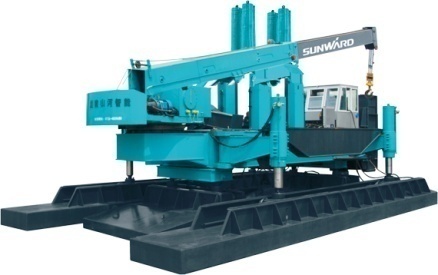 Общество с ограниченной ответственностью «Эдельвейс»                                                                                                                                                                                                       (ООО «Эдельвейс»)                         	________________________________________________________197022, Россия, г. Санкт-Петербург, ул. Чапыгина, д. 6, корпус П, офис 406. ОГРН 1127847603520ИНН 7802806493 / КПП 781301001ОКАТО 40265562000 / ОКПО 27405044Банковские реквизиты:р/сч. № 4070 2810 5220 2000 0967 в Филиале  «Санкт-Петербургская дирекция ОАО «УРАЛСИБ» ,  г. Санкт-Петербургк/сч. № 3010 1810 8000 0000 0706   БИК 044 030 706Автокран Zoomlion QY25V542.2T, новый Евро 4, 2015 г.в.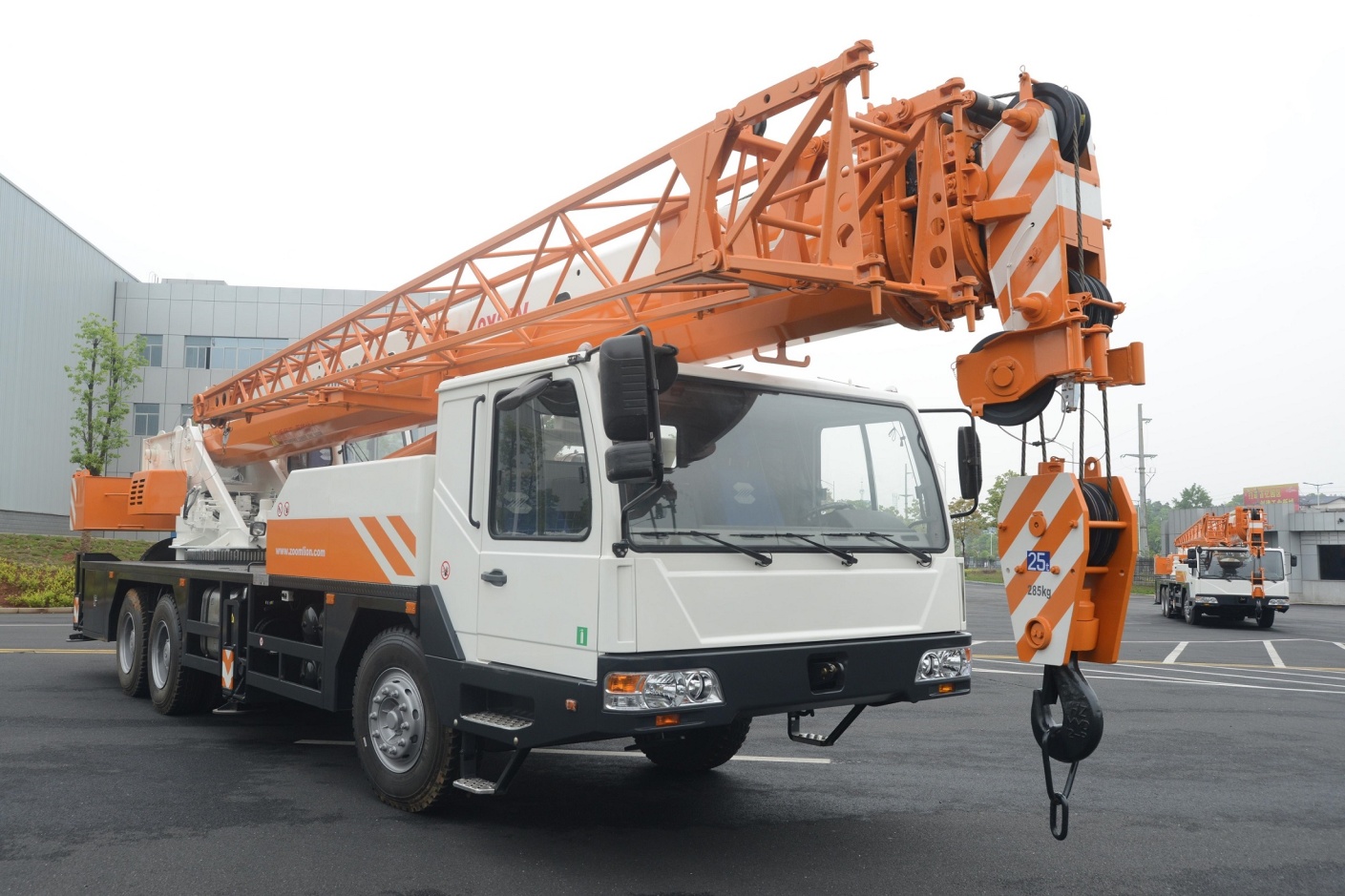 СТОИМОСТЬ:  153 000 $  долларов США с НДС в г. БлаговещенскеФОРМА ОПЛАТЫ: авансовый платеж производится после подписания Договора в размере 20-30% от стоимости товара. Оставшиеся 70-80% выплачиваются в течении 3 (трех) банковских дней после таможенной очистки Товара.ДОСТАВКА: с Завода Zoomlion в  г. Благовещенск 10-15  дней.Гарантийный срок: ПОСТАВЩИК предоставляет ПОКУПАТЕЛЮ Товар с гарантийными обязательствами завода-изготовителя. Предприятие-изготовитель через ПОСТАВЩИКА гарантирует исправную работу в течение 12-ти месяцев со дня продажи, при наработке не более 1500 моточасов, на основные узлы и агрегаты (двигатель, трансмиссия) при условии соблюдения Потребителем правил, изложенных в техническом описании и инструкции по эксплуатации, и правильном ведении формуляра.. ______________________________________________________________________________________________________________Тел.:  +7 (981) 787 0 877                  +7 (911) 280 77 03                 e-mail: eedelvejs@bk.ru                                Производитель:        ZOOMLIONМодель:  QY25V542.2TГабаритные характеристикиГабаритные характеристикиОбщая ДхШхВ (мм): 12700×2500×3450Продольное расстояние опорного домкрата (мм):5360Поперечное расстояние опорного домкрата (мм):6100Длина главной стрелы (сложенном виде) (мм):10500Длина главной стрелы (разложенном виде) (мм):       39200Возвышающий угол главной стрелы (°):-2～80Колесная база (мм): 1830+1830Весовые характеристикиВесовые характеристикиНагрузка на ось передний мост (кг): 6900Нагрузка на ось задний мост (кг):     24800ПроизводительностьПроизводительностьМакс. Скорость (км/ч):     78Мин. радиус поворота(м):22Мин. дорожный просвет (мм): 220Тормозной путь (при скорости 30 км/ч) (м):10Макс. преодолеваемость  %37Расход топлива на 100 км (л):  45ДвигательДвигательМодель:  WP10.270Е41Номинальная мощность л.с(об/мин)270 (199/2200)Номинальный крутящий момент двигателя(об/мин)1100/1300~1600(Н*м/об.мин)Скорость вращение двигателя (rpm.):2200Экологический класс:       Евро-4Рабочие характеристики подъемаРабочие характеристики подъемаМакс. грузоподъемность (кг):   25000Мин. рабочий радиус (м):3Радиус поворота (м):        3.065Макс. грузовой момент основной стрелы (kN.m):     980Макс. грузовой момент полностью выдвинутой стрелы (kN.m):      494Высота подъема основная стрела (м):11.5Высота подъема полностью выдвинутой стрелы (мм):39 000 (Деформация стрелы не учитывается)Высота подъема полностью выдвинутой стрелы + гусек (мм):   47,600 (Деформация стрелы не учитывается)Длина гуська (м)8000Рабочая скоростьРабочая скоростьСкорость подъема главной лебедки (м/мин):   120Скорость подъема вспомогательной лебедки (м/мин):     70Время подъёма грузоподъёмной стрелы основной стрелы (с):40Время подъёма грузоподъёмной стрелы (с):   60Поворотная скорость (r/min):   0～2.2